リフレッシュ体験ミーティング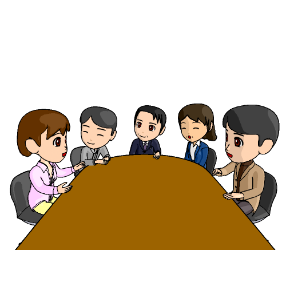 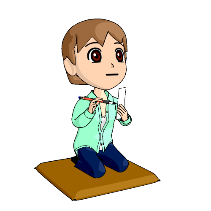 🎶　次月のリフレッシュ体験で何を行うか、メニューを決めるミーティングです。このミーティングは受講者・見学者の皆さんが主体となって進めていだたくものです。♬　受講者が進行役を担い、受講者・見学者を問わずその場にいる皆さん全員で意見を出し合います。♬　思いつかない場合は、「リフレッシュ体験リスト」の活動内容を参考にしてみてください。♬　「リフレッシュ体験リスト」に記載されているメニューについては、材料・物品の用意があります。♬　やってみたいことやおススメのものがある方は、遠慮せずご提案ください。♬　新しく提案するメニューについては、必要な材料や物品が、身近にあるもので準備できるものを選んでください。♬　進行役の方は、出された意見をホワイトボードに書いていきます。意見が出し尽くされたら、多数決をとって次月行うメニューを決定します。♬　ミーティングの内容は記録として残すため、ホワイトボードの板書を印刷します。（個人名は記載しないでください。）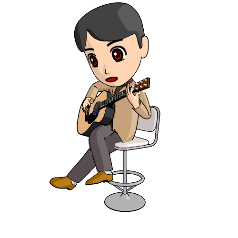 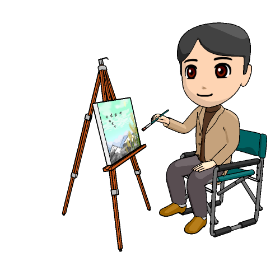 